NATIONAL GARDEN CLUBS, Inc.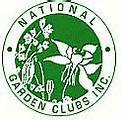 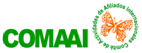 III. INSCRIPCION CURSOS DE ESCUELAS EDUCACIONALES EN LINEANOMBRE DEL SOLICITANTE:STATUS DE: ESTUDIANTE Status Student                      CONSULTOR Consultant                           NUMERO DE NIC:SOLICITA CURSO EN ESCUELA DE: Horticultura  Paisajismo  Medio Ambiente      School                                                   GS                   LDS                  ESCURSO:   I       II     III     IV      SERIE                                 CourseSOLICITA UN (1) CRÉDITO DE RENOVACIÓN:   SI     NORequesting credit.FECHA    DateORGANIZACIÓN DE LA ESCUELA:PATROCINADO POR: Club de Jardines Consejo   Grupo de Estudios  Federación                                             SponsorRECIBE INSCRIPCIONES INTERNACIONALES:   SI    NOEvent is accepting international registrationsNIC Y NOMBRE DIRECTORA LOCAL: IA number and name of local chairmanEMAIL                                           TELÉFONO CELULAR:  WhatsApp phonePAIS: CountryFIRMA DE LA DIRECTORA LOCAL: NIC  Name and ID of Local School Chairman approving the eventFECHA Date